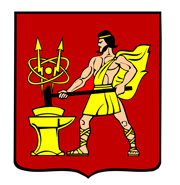 АДМИНИСТРАЦИЯ ГОРОДСКОГО ОКРУГА ЭЛЕКТРОСТАЛЬМОСКОВСКОЙ ОБЛАСТИПОСТАНОВЛЕНИЕ22.12.2021 № 984/12Об утверждении реестра бесхозяйного имущества городского округа Электросталь Московской областиВ соответствии с Гражданским кодексом Российской Федерации, Федеральным законом от 06.10.2003 № 131-ФЗ «Об общих принципах организации местного самоуправления в Российской Федерации», Решением совета депутатов городского округа Электросталь Московской области от 26.08.2021 №78/15 «Об утверждении Положения о порядке принятия и оформления бесхозяйного имущества в муниципальную собственность городского округа Электросталь Московской области», Администрация городского округа Электросталь Московской области ПОСТАНОВЛЯЕТ:Утвердить реестр бесхозяйного имущества городского округа Электросталь Московской области (приложение № 1, 2).2.    Разместить настоящее постановление на официальном сайте городского округа Электросталь Московской области в сети «Интернет» (www.electrostal.ru ).3.     Контроль за исполнением настоящего постановления возложить на заместителя Главы Администрации городского округа Электросталь Московской области Лаврова Р.С.Глава городского округа	                    						И.Ю. Волкова